Eternal flame Star of David “Carolla” 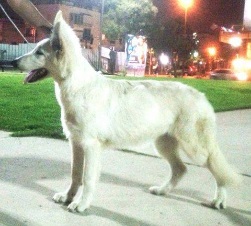 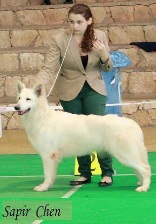 Dam born: 13. January 2013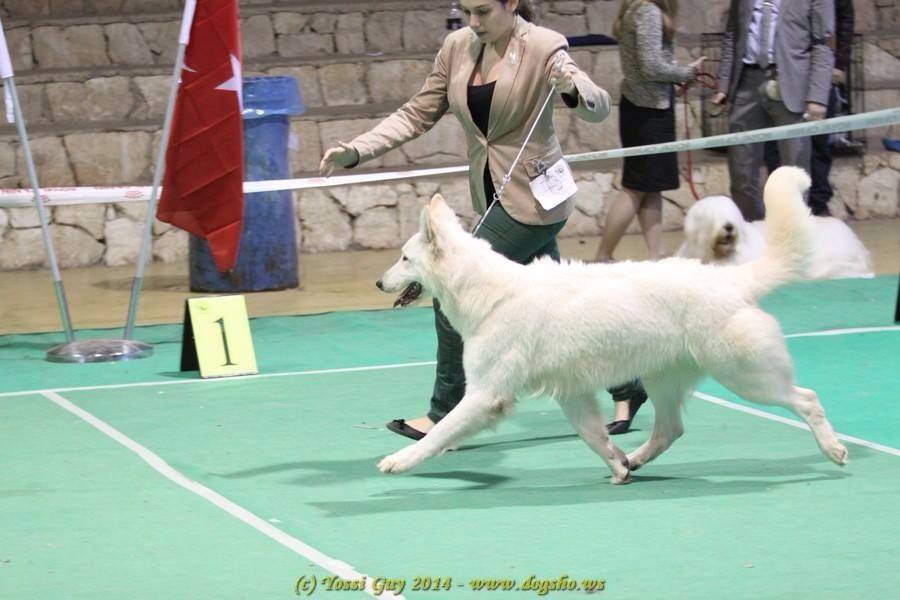 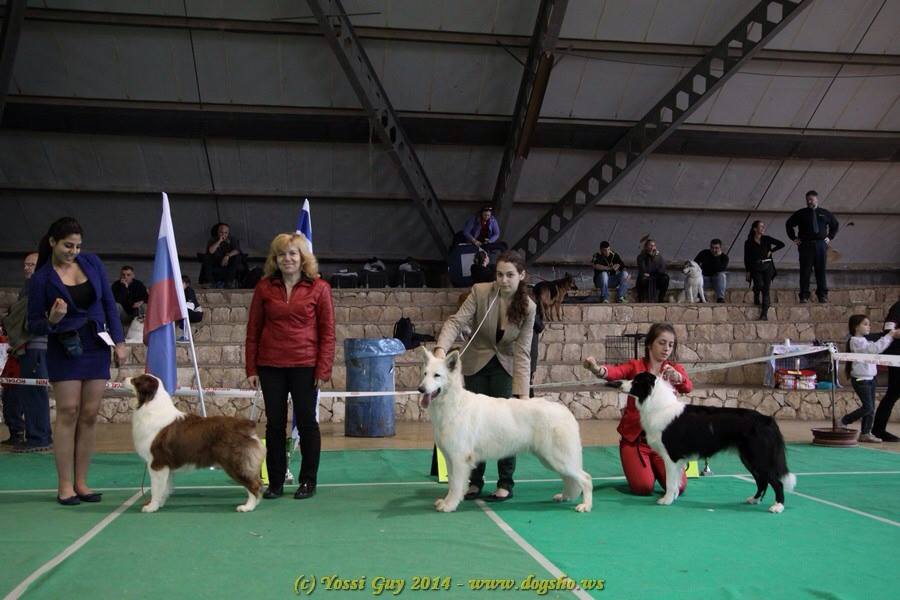 Linebreeding - 5 generationsLinebreeding - 5 generationsInbreeding coefficientInbreeding coefficientFather - MotherWhoWright'sHardiman's3 - 5WWBBI 2007 - AUTCH X-Dream Amaroq of White Mountain Austria SCHH3, IPO3, OPO300.79%04.49%5 - 5Aliena von White Princess BH, SCHH3, IPO3, FH 100.20%02.05%White Falcon's Leo 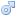 2010

HD-
SireIPO 1 - 3BOB,BUNDESSIEGER Joyner Boss vom Sutumer Grund IPO 1 - 3 2008

HD-FCI: A 1/2
Sire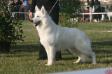 IPO 3, SCHH 3, VPG 2, BH, AD, MDR1 +/+, DM N/NBS'07, ES'08, VWW'09 Bossanova von White Angel IPO 3, SCHH 3, VPG 2, BH, AD, MDR1 +/+, DM N/N 2001
VR 19926
HD-FCI: A 1/2
Sire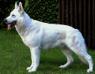 White Falcon's Leo 2010

HD-
SireIPO 1 - 3BOB,BUNDESSIEGER Joyner Boss vom Sutumer Grund IPO 1 - 3 2008

HD-FCI: A 1/2
SireBH/VT, SCHH 1
DTCH VDH VWW'12 U'Raja of Haely's Future BH/VT, SCHH 1 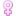 2002
VR 2430942
HD-FCI: B 1/2
Dam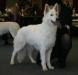 White Falcon's Leo 2010

HD-
SireAD, BH, IPO 3White Falcon's Aicha-Shakira AD, BH, IPO 3 HD-FCI: A 1/2
DamSCHH3, IPO3, OPO3
WWBBI 2007 - AUTCH X-Dream Amaroq of White Mountain Austria SCHH3, IPO3, OPO3 2001
ÖHZB WS 333/Reg
HD-FCI: A 1/2
Sire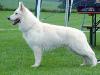 White Falcon's Leo 2010

HD-
SireAD, BH, IPO 3White Falcon's Aicha-Shakira AD, BH, IPO 3 HD-FCI: A 1/2
DamBH, SCHH 1
Bounty vom Klosterberg BH, SCHH 1 1999

HD-FCI: A ½

DamCH. SLO White rose D Lola 2010
SLRAK 000298
HD-FCI: A 1/2
Dam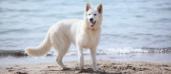 B-BH|
CH. Ferrari Von White Rose B-BH 2005
SLAKO 000147
HD-FCI: A 1/2
Sire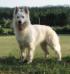 CH-SLO,BIH Delljoy of Haely's Future 
2004
SLRAK 000130
HD-FCI: A 1/2
Sire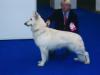 CH. SLO White rose D Lola 2010
SLRAK 000298
HD-FCI: A 1/2
DamB-BH|
CH. Ferrari Von White Rose B-BH 2005
SLAKO 000147
HD-FCI: A 1/2
SireB-BH
CH. Alfa Meziska B-BH 2000
SLAKO 000010
HD-FCI: A 1/2
Dam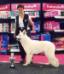 CH. SLO White rose D Lola 2010
SLRAK 000298
HD-FCI: A 1/2
DamCHJ. Vivid Daydream Daily-Kaya 2007
SLAKO 000227
HD-FCI: A 1/2
Dam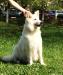 MDR+/+ , DM N/N , HÄMOPHILIE FREE
V1, V2 Nice of you to Come Bye Cumano MDR+/+ , DM N/N , HÄMOPHILIE FREE 2004
NHSB 2517387
HD-FCI: A 1/2 
Sire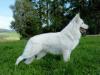 CH. SLO White rose D Lola 2010
SLRAK 000298
HD-FCI: A 1/2
DamCHJ. Vivid Daydream Daily-Kaya 2007
SLAKO 000227
HD-FCI: A 1/2
DamAMARUSHAYA von der Nordhelle 2005

HD-FCI: A 1/2
Dam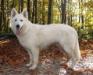 